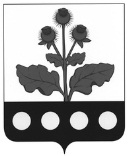 СОВЕТ НАРОДНЫХ ДЕПУТАТОВ ИСТОБИНСКОГО СЕЛЬСКОГО ПОСЕЛЕНИЯ РЕПЬЕВСКОГО МУНИЦИПАЛЬНОГО РАЙОНА ВОРОНЕЖСКОЙ ОБЛАСТИРЕШЕНИЕ«17» апреля 2019 г. № 166с. ИстобноеВ соответствии с Бюджетным кодексом РФ, Федеральным законом от 06.10.2003 №131 – ФЗ «Об общих принципах организации местного самоуправления в Российской Федерации», Уставом Истобинского сельского поселения, рассмотрев протест прокурора от 20.03.2019 №2-1-2019/385, Совет народных депутатов Истобинского сельского поселения Репьевского муниципального района решил:1. В решение Совета народных депутатов Истобинского сельского поселения от 23.05.2008 г. № 92 «Об утверждении Положения « О бюджетном процессе в Истобинском сельском поселении» (далее – Решение) внести следующие изменения:1.1. Части 6 ст. 6 Положения «О бюджетном процессе в Истобинском сельском поселении» (далее – Положение), утвержденного Решением, изложить в следующей редакции:«6. Главный распорядитель бюджетных средств:1) обеспечивает результативность, адресность и целевой характер использования бюджетных средств в соответствии с утвержденными ему бюджетными ассигнованиями и лимитами бюджетных обязательств;2) формирует перечень подведомственных ему распорядителей и получателей бюджетных средств;3) ведет реестр расходных обязательств, подлежащих исполнению в пределах утвержденных ему лимитов бюджетных обязательств и бюджетных ассигнований;4) осуществляет планирование соответствующих расходов бюджета, составляет обоснования бюджетных ассигнований;5) составляет, утверждает и ведет бюджетную роспись, распределяет бюджетные ассигнования, лимиты бюджетных обязательств по подведомственным распорядителям и получателям бюджетных средств и исполняет соответствующую часть бюджета;6) вносит предложения по формированию и изменению лимитов бюджетных обязательств;7) вносит предложения по формированию и изменению сводной бюджетной росписи;8) определяет порядок утверждения бюджетных смет подведомственных получателей бюджетных средств, являющихся казенными учреждениями;9) формирует утверждает муниципальные задания;10) обеспечивает соблюдение получателями межбюджетных субсидий, субвенций и иных межбюджетных трансфертов, имеющих целевое назначение, а также иных субсидий и бюджетных инвестиций, определенных настоящим Бюджетным Кодексом и настоящим Положением, условий, целей и порядка, установленных при их предоставлении;11) формирует бюджетную отчетность главного распорядителя бюджетных средств;12) отвечает соответственно от имени муниципального образования по денежным обязательствам подведомственных ему получателей бюджетных средств;13) осуществляет иные бюджетные полномочия, в соответствии с Бюджетным кодексом Российской Федерации и настоящим Положением, иными нормативными правовыми муниципальными актами, регулирующими бюджетные правоотношения.»;1.2. Статью 6 Положения, утвержденного Решением, дополнить частями 6.1., 6.2. следующего содержания:«6.1. Главный распорядитель выступает в суде от имени Истобинского сельского поселения в качестве представителя ответчика по искам Истобинскому сельскому поселению:1) о возмещении вреда, причиненного физическому лицу или юридическому лицу в результате незаконных действий (бездействия) органов местного самоуправления или должностных лиц этих органов, по ведомственной принадлежности, в том числе в результате издания актов органов местного самоуправления, не соответствующих закону или иному правовому акту;2) предъявляемым при недостаточности лимитов бюджетных обязательств, доведенных подведомственному ему получателю бюджетных средств, являющемуся казенным учреждением, для исполнения его денежных обязательств;3) по иным искам к муниципальному образованию, по которым в соответствии с федеральным законом интересы соответствующего публично-правового образования представляет орган, осуществляющий в соответствии с бюджетным законодательством Российской Федерации полномочия главного распорядителя средств бюджета муниципального образования.6.2. Главный распорядитель средств бюджета муниципального образования выступает в суде соответственно от имени муниципального образования в качестве представителя истца по искам о взыскании денежных средств в порядке регресса в соответствии с пунктом 3.1 статьи 1081 Гражданского кодекса Российской Федерации к лицам, чьи действия (бездействие) повлекли возмещение вреда за счет казны муниципального образования.»;2. Настоящее решение вступает в силу со дня его официального обнародования.УТВЕРЖДАЮ:И.о. главы Истобинского сельского поселения Репьевского муниципального районаВоронежской области______________О.А. Коршикова17 апреля 2019 годаАКТобнародования решения Совета народных депутатов Истобинского сельского поселения Репьевского муниципального района Воронежской области от 17.04.2019 года № 166 «О внесении изменений в решение Совета народных депутатов Истобинского сельского поселения от 23.05.2008 г. № 92 «Об утверждении Положения «О бюджетном процессе в Истобинском сельском поселении» Комиссия в составе:1. Коршикова Оксана Александровна, заместитель главы администрации Истобинского сельского поселения.2. Асеева Юлия Николаевна, старший инспектор администрации Истобинского сельского поселения.3. Капитонов Александр Иванович, депутат Совета народных депутатов Истобинского сельского поселения4. Маслова Наталья Николаевна, депутат Совета народных депутатов Истобинского сельского поселения.5. Сапронова Галина Леонидовна, депутат Совета народных депутатов Истобинского сельского поселения.обнародовала решение Совета народных депутатов Истобинского сельского поселения Репьевского муниципального района Воронежской области от 17.04.2019 года №166 «О внесении изменений в решение Совета народных депутатов Истобинского сельского поселения от 23.05.2008 г. № 92 «Об утверждении Положения «О бюджетном процессе в Истобинском сельском поселении» путём вывешивания для всеобщего ознакомления:1) возле здания администрации Истобинского сельского поселения Репьевского муниципального района Воронежской области – адрес: 396384, Воронежская область, Репьевский район, с. Истобное, ул. Терешковой, д. 36;2) возле здания магазина «Фаворит» - адрес: 396384, Воронежская область, Репьевский район, с. Истобное, ул. Репьевская, д. 15;3) возле здания магазина «Дорожный» - адрес: 396389, Воронежская область, Репьевский район, с. Истобное, ул. Болдырева, д. 32».Решение Совета народных депутатов Истобинского сельского поселения Репьевского муниципального района Воронежской области от 17.04.2019 года №166 «О внесении изменений в решение Совета народных депутатов Истобинского сельского поселения от 23.05.2008 г. № 92 «Об утверждении Положения «О бюджетном процессе в Истобинском сельском поселении» доведено до сведения в трудовых коллективах.Настоящий акт составлен в одном экземпляре и хранится с первым экземпляром обнародованного правового акта. Подписи:1. Коршикова О.А.    ____________2. Асеева Ю.Н.       ____________3. Капитонов А.И. ____________4. Маслова Н.Н.      ____________5. Сапронова Г.Л.   ____________О внесении изменений в решение Совета народных депутатов Истобинского сельского поселения от 23.05.2008 г. № 92 «Об утверждении Положения «О бюджетном процессе в Истобинском сельском поселении»И.о. главы сельского поселенияО.А. Коршикова